101096 Meeting and Event Management2015 Madison College International Learning OutcomesX = Linked. Skill is introduced, reinforced, or practiced. A = Assessed. Skill is demonstrated and evidence is collected (through a work product such as an exam, paper, or presentation).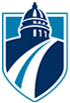  Madison College10109102 Fundamentals of Meeting ManagementOutline of InstructionCourse InformationCourse CompetenciesCareers - Research Paper AssignmentEvaluator  			InstructorTarget Course CompetenciesRating ScaleScoring GuideMadison College10109119 Event Professional Best PracticesGlobal Studies PaperEvaluator(s)InstructorPeerTarget Course CompetenciesRating ScaleScoring GuideFirstFirstFirstFirstFirstFirstSecondSecondSecondSecondSecondThirdThirdThirdThirdThirdThirdFourthFourthFourthFourthFourthExternal Standards10101106 Accounting Concepts10103133 Excel-Beginning10109102 Fundamentals of Meeting Management10109111 Registration and Housing Logistics10809195 Economics10804123 Math with Business Applications10104114 Social Media Principles10109104 Meeting Design10109108 Meetings Industry Budget and Financial Manag10109110 Meeting Coordination10104102 Marketing Principles10109109 Special Event Management10109112 Exposition Management10109116 Fundamentals of Green Meetings10109119 Event Professional Best Practices10809172 Introduction to Diversity Studies10809195 Economics10109113 Risk Management, Negotiations, 10109114 Meeting and Event Management In10109117 Partnership Development10809197 Contemporary American Society10809199 Psychology of Human RelationsCultural Awareness - Demonstrate awareness of and sensitivity to other cultures’ norms, practices, and actions while at the same time recognizing, acknowledging, and appreciating individual difference.AIntercultural Communications - Communicate effectively and respectfully with diverse peoples in intercultural teams and work groups.World Languages - Speak and write in another language while recognizing and respecting the importance of language diversity (all languages) in global communication.International Travel - Exhibit preparedness/readiness for international travel including the abilities to assess and respond to health and safety risks and the ability to adapt to unpredictable situations.AGlobal Citizenship - Recognize self as a part of global culture by demonstrating awareness of the interdependence of global systems; by understanding how the U.S. may be perceived world-wide; by solving problems with multiple perspectives and variables; and by making globally responsible decisions.Global Work Skills - Apply global perspectives to the work place through the use of appropriate technology for international communication, the ability to collaborate with diverse co-workers, the ability to adapt to variances between cultures in occupational processes, procedures and practices, and through recognizing the impact of the global economy on various occupations and professions.ADescriptionStudents explore the core issues of meeting planning from the fundamentals to the new trends shaping the meetings industry. Development of meeting timelines, checklists and request for proposal are introduced. Further focus includes the process meeting planners must use in site selections, the value of meeting objectives and format, and attendee expectations.Total Credits3.001.Analyze careers in the meeting planning industry, both US and internationalAssessment StrategiesTestJob Research PaperCriteriaCriteria - Performance will be satisfactory when:Identify a minimum of 3 career options in the meetings industry (2 US-based and 1 international)Paper includes sources of job postingsPaper includes a clearly stated job title, company and locationPaper includes a brief and complete overview of positionPaper includes a description of what you found interesting about the positionPaper is 350-500 words with no spelling or grammatical errorsPaper uses 11 or 12 point fontApply global perspectives to the work place (ILO GLOBAL WORK SKILLS 2015)2.Explore meeting planning toolsAssessment StrategiesExamMeeting checklistCriteriaCriteria - Performance will be satisfactory when:Examine elements of needs analysis for meetingDevelop a meeting checklist Checklist includes the meeting budgetChecklist includes the meeting objectiveChecklist includes the meeting program agendaChecklist includes the meeting space requirementschecklist includes the meeting food and beverage requirementschecklist includes the meeting audiovisual requirementschecklist includes the meeting exhibition requirementsEnvironment      Online1.Analyze careers in the meeting planning industry, both US and internationalValueDescription2Meets Standard1Partially Meets Standard	0Does Not Meet StandardCriteriaRatings1.Analyze careers in the meeting planning industry, both US and international2.Identify a minimum of 3 career options in the meetings industry (2 US-based and 1 international)2  1  03.Paper includes sources of job postings2  1  04.Paper includes a clearly stated job title, company and location2  1  05.Paper includes a brief and complete overview of position2  1  06.Paper includes a description of what you found interesting about the position2  1  07.Paper is 350-500 words with no spelling or grammatical errors2  1  08.Paper uses 11 or 12 point font2  1  09.Apply global perspectives to the work place (ILO GLOBAL WORK SKILLS 2015)Met   Not MetEnvironmentOnline1.Explore doing business in a global environmentValueDescription3Complete1-2Partially Complete0-1IncompleteCriteriaRatings1.Explore doing business in a global environment2.Paper includes name of countries/overview of origins/compare and contrast3     1-2     0-13.Paper includes values and attitudes of country from business perspective3     1-2     0-14.Paper includes cultural style of country and typical communication style3     1-2     0-15.Paper includes meeting etiquette, socializing, gift giving attitudes3     1-2     0-16.Paper references appropriately cited, is 600-900 words, 12 point font, double spaced, 1 inch margins3     1-2     0-17.Demonstrate awareness of and sensitivity to other cultures' norms, practices, and actions while at the same time recognizing, acknowledging, and appreciating individual difference. (ILO CULTURAL AWARENESS 2015)Met   Not Met8.Exhibit preparedness/readiness for international travel including the abilities to assess and respond to health and safety risks and the ability to adapt to unpredictable situations. (ILO INTERNATIONAL TRAVEL 2015)Met   Not Met